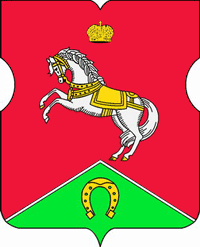 СОВЕТ ДЕПУТАТОВмуниципального округаКОНЬКОВОРЕШЕНИЕ                            24.10.2023                    11/2            _______________ №_______________О внесении изменений в решение Совета депутатов муниципального округа Коньково от 16.12.2022 № 6/1 «О бюджете муниципального округа Коньково на 2023 год и плановый период 2024 и 2025 годов»В соответствии с Бюджетным кодексом Российской Федерации, Федеральным законом от 06.10.2003 №131-ФЗ «Об общих принципах организации местного самоуправления в Российской Федерации», Законом города Москвы от 06.11.2002 № 56 «Об организации местного самоуправления в городе Москве», Законом города Москвы от 02.11.2022 года № 30 «О бюджете города Москвы на 2023 год и плановый период 2024 и 2025 годов», Уставом муниципального округа Коньково, Положением о бюджетном процессе в муниципальном округе КоньковоСоветом депутатов принято решение:Внести в решение Совета депутатов муниципального округа Коньково от 16.12.2022 № 6/1 «О бюджете муниципального округа Коньково на 2023 год и плановый период 2024 и 2025 годов» (далее – решение) следующие изменения:1.1.     Подпункт 1.1. пункта 1 решения изложить в следующей редакции:«1.1. Основные характеристики местного бюджета муниципального округа Коньково на 2023 год:1.1.1. Общий объем доходов в сумме 33 232,6 тыс. рублей;1.1.2. Общий объем расходов в сумме 37 562,6 тыс. рублей;1.1.3. Дефицит/профицит в сумме 4 330,0 тыс. рублей/ 0,0 тыс. рублей».1.2. Приложение 4 к решению «Ведомственная структура расходов бюджета муниципального округа Коньково на 2023 год» изложить в новой редакции согласно приложению 1 к настоящему решению.1.3. Приложение 6 к решению «Распределение бюджетных ассигнований по разделам, подразделам, целевым статьям, группам (группам и подгруппам) видов расходов классификации расходов бюджета муниципального округа Коньково на 2023 год» изложить в новой редакции согласно приложению 2 к настоящему решению.2. Внести изменения в сводную бюджетную роспись бюджета муниципального округа Коньково по доходам и расходам на 2023 год и плановый период 2024 и 2025 годов по экономическим статьям расходов.3. Опубликовать настоящее решение в бюллетене «Московский муниципальный вестник» и разместить на официальном сайте аппарата Совета депутатов муниципального округа Коньково в сети «Интернет».4.  Настоящее решение вступает в силу со дня его официального опубликования.5. Контроль за исполнением настоящего решения возложить на главу муниципального округа Коньково Белого А.А.Глава муниципального округа Коньково                                  А.А. Белый                                                                  Приложение 1к решению Совета депутатов муниципального округа Коньково                                                                 от  24.10.2023  № 11/2          Приложение 4          к решению Совета депутатов          муниципального округа Коньково          от 16.12.2022 № 6/1Ведомственная структура расходов бюджета муниципального округа Коньково на 2023 год  Приложение 2к решению Совета депутатов муниципального округа Коньково                                                                 от  24.10.2023 № 11/2          Приложение 6         к решению Совета депутатов         муниципального округа Коньково         от 16.12.2022 № 6/1Распределение бюджетных ассигнований по разделам, подразделам, целевым статьям, группам (группам и подгруппам) видов расходов классификации расходов бюджета муниципального округа Коньково на 2023 год  НаименованиеРзПРПРЦСРВРСумма (тыс. руб.)Аппарат Совета депутатов муниципального округа Коньково (код ведомства 900)Аппарат Совета депутатов муниципального округа Коньково (код ведомства 900)Аппарат Совета депутатов муниципального округа Коньково (код ведомства 900)Аппарат Совета депутатов муниципального округа Коньково (код ведомства 900)Аппарат Совета депутатов муниципального округа Коньково (код ведомства 900)Аппарат Совета депутатов муниципального округа Коньково (код ведомства 900)Аппарат Совета депутатов муниципального округа Коньково (код ведомства 900)ОБЩЕГОСУДАРСТВЕННЫЕ ВОПРОСЫ01000025 831,4Функционирование высшего должностного лица субъекта Российской Федерации и муниципального образования01 0201 0201 023416,6Глава муниципального округа 01 0201 0201 0231 А 01 001003323,4Расходы на выплаты персоналу в целях обеспечения выполнения функций государственными (муниципальными) органами, казенными учреждениями, органами управления государственными внебюджетными фондами01 0201 0201 0231 А 01 001001003323,4Расходы на выплаты персоналу государственных (муниципальных) органов 01 0201 0201 0231 А 01 001001203323,4Закупка товаров, работ и услуг для государственных (муниципальных) нужд 01 0201 0201 0231 А 01 00100200Иные закупки товаров, работ и услуг для обеспечения государственных (муниципальных) нужд 01 0201 0201 0231 А 01 00100240Прочие расходы в сфере здравоохранения01 0201 0201 0235 Г 01 0110093,2Расходы на выплаты персоналу в целях обеспечения выполнения функций государственными (муниципальными) органами, казенными учреждениями, органами управления государственными внебюджетными фондами01 0201 0201 0235 Г 01 0110010093,2Расходы на выплаты персоналу государственных (муниципальных) органов 01 0201 0201 0235 Г 01 0110012093,2Функционирование законодательных (представительных) органов государственной власти и представительных органов муниципальных образований01 0301 0301 033652,5Депутаты Совета депутатов муниципального округа 01 0301 0301 0331 А 01 00200292,5Закупка товаров, работ и услуг для государственных (муниципальных) нужд01 0301 0301 0331 А 01 00200200292,5Иные закупки товаров, работ и услуг для обеспечения государственных (муниципальных) нужд01 0301 0301 0331 А 01 00200240292,5Межбюджетные трансферты бюджетам муниципальных округов в целях повышения эффективности осуществления советами депутатов муниципальных округов переданных полномочий города Москвы01 0301 0301 0333 А 04 001003360,0Иные бюджетные ассигнования01 0301 0301 0333 А 04 001001003360,0Специальные расходы01 0301 0301 0333 А 04 001001203360,0Функционирование Правительства Российской Федерации, высших исполнительных органов государственной власти субъектов Российской Федерации, местных администраций 01 0401 0401 0418 582,3Обеспечение деятельности администрации/аппарата Совета депутатов  внутригородского муниципального образования в части содержания  муниципальных служащих для решения вопросов местного значения   01 0401 0401 0431 Б 01 0050018 047,3Расходы на выплаты персоналу в целях обеспечения выполнения функций государственными (муниципальными) органами, казенными учреждениями, органами управления государственными внебюджетными фондами01 0401 0401 0431 Б 01 0050010014 396,1Расходы на выплаты персоналу государственных (муниципальных) органов01 0401 0401 0431 Б 01 0050012014 396,1Закупка товаров, работ и услуг для государственных (муниципальных) нужд01 0401 0401 0431 Б 01 005002003 551,2Иные закупки товаров, работ и услуг для обеспечения государственных (муниципальных) нужд 01 0401 0401 0431 Б 01 005002403 551,2Иные бюджетные ассигнования01 0401 0401 0431 Б 01 00500800100,0Исполнение судебных актов01 0401 0401 0431 Б 01 0050083050,0Уплата налогов, сборов и иных платежей01 0401 0401 0431 Б 01 0050085050,0Прочие расходы в сфере здравоохранения01 0401 0401 0435 Г 01 01100535,0Расходы на выплаты персоналу в целях обеспечения выполнения функций государственными (муниципальными) органами, казенными учреждениями, органами управления государственными внебюджетными фондами01 0401 0401 0435 Г 01 01100100535,0Расходы на выплаты персоналу государственных (муниципальных) органов01 0401 0401 0435 Г 01 01100120535,0Резервный фонд01 1101 1101 1150,0Резервный фонд, предусмотренный органами местного самоуправления01 1101 1101 1132 А 01 0000050,0Резервные средства01 1101 1101 1132 А 01 0000087050,0Другие общегосударственные вопросы01 1301 1301 13130,0Уплата членских взносов на осуществление деятельности Совета муниципальных образований города Москвы01 1301 1301 1331 Б 01 00400130,0Иные бюджетные ассигнования01 1301 1301 1331 Б 01 00400800130,0Уплата налогов, сборов и иных платежей01 1301 1301 1331 Б 01 00400850130,0Профессиональная подготовка, переподготовка и повышение квалификации070705150,0Закупка товаров, работ и услуг для обеспечения государственных (муниципальных) нужд07 0507 0507 0531 А 01 0010020050,0Иные закупки товаров, работ и услуг для обеспечения государственных (муниципальных) нужд07 0507 0507 0531 А 01 0010024050,0Закупка товаров, работ и услуг для обеспечения государственных (муниципальных) нужд07 0507 0507 0531 Б 01 00500200100,0Иные закупки товаров, работ и услуг для обеспечения государственных (муниципальных) нужд07 0507 0507 0531 Б 01 00500240100,0КУЛЬТУРА, КИНЕМАТОГРАФИЯ0800007 789,5Другие вопросы в области культуры, кинематографии08 0408 0408 047 789,5Праздничные и социально значимые мероприятия для населения08 0408 0408 0435 Е 01 005007 789,5Закупка товаров, работ и услуг для государственных (муниципальных) нужд08 0408 0408 0435 Е 01 005002007 789,5Иные закупки товаров, работ и услуг для обеспечения государственных (муниципальных) нужд08 0408 0408 0435 Е 01 005002407 789,5СОЦИАЛЬНАЯ ПОЛИТИКА1000003 431,7Пенсионное обеспечение10 0110 0110 011 758,1Доплаты к пенсиям муниципальным служащим города Москвы10 0110 0110 0135 П 01 015001 758,1Межбюджетные трансферты10 0110 0110 0135 П 01 015005001 758,1Иные межбюджетные трансферты10 0110 0110 0135 П 01 015005401 758,1Другие вопросы в области социальной политики10 0610 0610 061 673,6Социальные гарантии муниципальным служащим, вышедшим на пенсию10 0610 0610 0635 П 01 018001 673,6Социальное обеспечение и иные выплаты населению10 0610 0610 0635 П 01 018003001 673,6Социальные выплаты гражданам, кроме публичных нормативных социальных выплат10 0610 0610 0635 П 01 018003201 673,6СРЕДСТВА МАССОВОЙ ИНФОРМАЦИИ120000360,0Периодическая печать и издательства12 0212 0212 02200,0Информирование жителей муниципального округа12 0212 0212 0235 Е 01 00300200,0Закупка товаров, работ и услуг для государственных (муниципальных) нужд12 0212 0212 0235 Е 01 00300200160,0Иные закупки товаров, работ и услуг для обеспечения государственных (муниципальных) нужд12 0212 0212 0235 Е 01 00300240160,0Иные бюджетные ассигнования12 0212 0212 0235 Е 01 0030080040,0Уплата налогов, сборов и иных платежей12 0212 0212 0235 Е 01 0030085040,0Другие вопросы в области средств массовой информации12 0412 0412 04160,0Информирование жителей муниципального округа12 0412 0412 0435 Е 01 00300160,0Закупка товаров, работ и услуг для государственных (муниципальных) нужд12 0412 0412 0435 Е 01 00300200160,0Иные закупки товаров, работ и услуг для обеспечения государственных (муниципальных) нужд12 0412 0412 0435 Е 01 00300240160,0ИТОГО РАСХОДЫИТОГО РАСХОДЫИТОГО РАСХОДЫИТОГО РАСХОДЫИТОГО РАСХОДЫИТОГО РАСХОДЫ37 562,6НаименованиеРзПРПРЦСРВРСумма (тыс. руб.)Аппарат Совета депутатов муниципального округа Коньково (код ведомства 900)Аппарат Совета депутатов муниципального округа Коньково (код ведомства 900)Аппарат Совета депутатов муниципального округа Коньково (код ведомства 900)Аппарат Совета депутатов муниципального округа Коньково (код ведомства 900)Аппарат Совета депутатов муниципального округа Коньково (код ведомства 900)Аппарат Совета депутатов муниципального округа Коньково (код ведомства 900)Аппарат Совета депутатов муниципального округа Коньково (код ведомства 900)ОБЩЕГОСУДАРСТВЕННЫЕ ВОПРОСЫ01000025 831,4Функционирование высшего должностного лица субъекта Российской Федерации и муниципального образования01 0201 0201 023416,6Глава муниципального округа 01 0201 0201 0231 А 01 001003323,4Расходы на выплаты персоналу в целях обеспечения выполнения функций государственными (муниципальными) органами, казенными учреждениями, органами управления государственными внебюджетными фондами01 0201 0201 0231 А 01 001001003323,4Расходы на выплаты персоналу государственных (муниципальных) органов 01 0201 0201 0231 А 01 001001203323,4Закупка товаров, работ и услуг для государственных (муниципальных) нужд 01 0201 0201 0231 А 01 00100200Иные закупки товаров, работ и услуг для обеспечения государственных (муниципальных) нужд 01 0201 0201 0231 А 01 00100240Прочие расходы в сфере здравоохранения01 0201 0201 0235 Г 01 0110093,2Расходы на выплаты персоналу в целях обеспечения выполнения функций государственными (муниципальными) органами, казенными учреждениями, органами управления государственными внебюджетными фондами01 0201 0201 0235 Г 01 0110010093,2Расходы на выплаты персоналу государственных (муниципальных) органов 01 0201 0201 0235 Г 01 0110012093,2Функционирование законодательных (представительных) органов государственной власти и представительных органов муниципальных образований01 0301 0301 033652,5Депутаты Совета депутатов муниципального округа 01 0301 0301 0331 А 01 00200292,5Закупка товаров, работ и услуг для государственных (муниципальных) нужд01 0301 0301 0331 А 01 00200200292,5Иные закупки товаров, работ и услуг для обеспечения государственных (муниципальных) нужд01 0301 0301 0331 А 01 00200240292,5Межбюджетные трансферты бюджетам муниципальных округов в целях повышения эффективности осуществления советами депутатов муниципальных округов переданных полномочий города Москвы01 0301 0301 0333 А 04 001003360,0Иные бюджетные ассигнования01 0301 0301 0333 А 04 001001003360,0Специальные расходы01 0301 0301 0333 А 04 001001203360,0Функционирование Правительства Российской Федерации, высших исполнительных органов государственной власти субъектов Российской Федерации, местных администраций 01 0401 0401 0418 582,3Обеспечение деятельности администрации/аппарата Совета депутатов  внутригородского муниципального образования в части содержания  муниципальных служащих для решения вопросов местного значения   01 0401 0401 0431 Б 01 0050018 047,3Расходы на выплаты персоналу в целях обеспечения выполнения функций государственными (муниципальными) органами, казенными учреждениями, органами управления государственными внебюджетными фондами01 0401 0401 0431 Б 01 0050010014 396,1Расходы на выплаты персоналу государственных (муниципальных) органов01 0401 0401 0431 Б 01 00500120     14 396,1Закупка товаров, работ и услуг для государственных (муниципальных) нужд01 0401 0401 0431 Б 01 005002003 551,2Иные закупки товаров, работ и услуг для обеспечения государственных (муниципальных) нужд 01 0401 0401 0431 Б 01 005002403 551,2Иные бюджетные ассигнования01 0401 0401 0431 Б 01 00500800100,0Исполнение судебных актов01 0401 0401 0431 Б 01 0050083050,0Уплата налогов, сборов и иных платежей01 0401 0401 0431 Б 01 0050085050,0Прочие расходы в сфере здравоохранения01 0401 0401 0435 Г 01 01100535,0Расходы на выплаты персоналу в целях обеспечения выполнения функций государственными (муниципальными) органами, казенными учреждениями, органами управления государственными внебюджетными фондами01 0401 0401 0435 Г 01 01100100535,0Расходы на выплаты персоналу государственных (муниципальных) органов01 0401 0401 0435 Г 01 01100120535,0Резервный фонд01 1101 1101 1150,0Резервный фонд, предусмотренный органами местного самоуправления01 1101 1101 1132 А 01 0000050,0Резервные средства01 1101 1101 1132 А 01 0000087050,0Другие общегосударственные вопросы01 1301 1301 13130,0Уплата членских взносов на осуществление деятельности Совета муниципальных образований города Москвы01 1301 1301 1331 Б 01 00400130,0Иные бюджетные ассигнования01 1301 1301 1331 Б 01 00400800130,0Уплата налогов, сборов и иных платежей01 1301 1301 1331 Б 01 00400850130,0Профессиональная подготовка, переподготовка и повышение квалификации070705150,0Закупка товаров, работ и услуг для обеспечения государственных (муниципальных) нужд07 0507 0507 0531 А 01 0010020050,0Иные закупки товаров, работ и услуг для обеспечения государственных (муниципальных) нужд07 0507 0507 0531 А 01 0010024050,0Закупка товаров, работ и услуг для обеспечения государственных (муниципальных) нужд07 0507 0507 0531 Б 01 00500200100,0Иные закупки товаров, работ и услуг для обеспечения государственных (муниципальных) нужд07 0507 0507 0531 Б 01 00500240100,0КУЛЬТУРА, КИНЕМАТОГРАФИЯ0800007 789,5Другие вопросы в области культуры, кинематографии08 0408 0408 047 789,5Праздничные и социально значимые мероприятия для населения08 0408 0408 0435 Е 01 005007 789,5Закупка товаров, работ и услуг для государственных (муниципальных) нужд08 0408 0408 0435 Е 01 005002007 789,5Иные закупки товаров, работ и услуг для обеспечения государственных (муниципальных) нужд08 0408 0408 0435 Е 01 005002407 789,5СОЦИАЛЬНАЯ ПОЛИТИКА1000003 431,7Пенсионное обеспечение10 0110 0110 011 758,1Доплаты к пенсиям муниципальным служащим города Москвы10 0110 0110 0135 П 01 015001 758,1Межбюджетные трансферты10 0110 0110 0135 П 01 015005001 758,1Иные межбюджетные трансферты10 0110 0110 0135 П 01 015005401 758,1Другие вопросы в области социальной политики10 0610 0610 061 673,6Социальные гарантии муниципальным служащим, вышедшим на пенсию10 0610 0610 0635 П 01 018001 673,6Социальное обеспечение и иные выплаты населению10 0610 0610 0635 П 01 018003001 673,6Социальные выплаты гражданам, кроме публичных нормативных социальных выплат10 0610 0610 0635 П 01 018003201 673,6СРЕДСТВА МАССОВОЙ ИНФОРМАЦИИ120000360,0Периодическая печать и издательства12 0212 0212 02200,0Информирование жителей муниципального округа12 0212 0212 0235 Е 01 00300200,0Закупка товаров, работ и услуг для государственных (муниципальных) нужд12 0212 0212 0235 Е 01 00300200160,0Иные закупки товаров, работ и услуг для обеспечения государственных (муниципальных) нужд12 0212 0212 0235 Е 01 00300240160,0Иные бюджетные ассигнования12 0212 0212 0235 Е 01 0030080040,0Уплата налогов, сборов и иных платежей12 0212 0212 0235 Е 01 0030085040,0Другие вопросы в области средств массовой информации12 0412 0412 04160,0Информирование жителей муниципального округа12 0412 0412 0435 Е 01 00300160,0Закупка товаров, работ и услуг для государственных (муниципальных) нужд12 0412 0412 0435 Е 01 00300200160,0Иные закупки товаров, работ и услуг для обеспечения государственных (муниципальных) нужд12 0412 0412 0435 Е 01 00300240160,0ИТОГО РАСХОДЫИТОГО РАСХОДЫИТОГО РАСХОДЫИТОГО РАСХОДЫИТОГО РАСХОДЫИТОГО РАСХОДЫ37 562,6